Arbeitsplan     NMS KematenKlasse: 4a,4b,4cÜberprüft und besprochen mit einem Erziehungsberechtigten: Datum: __________________Unterschrift des Erziehungsberechtigten: _______________________________________________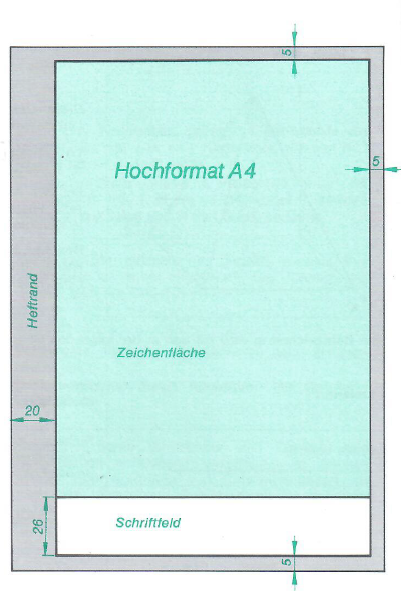 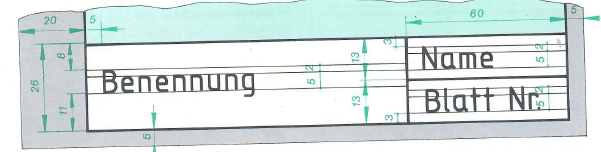 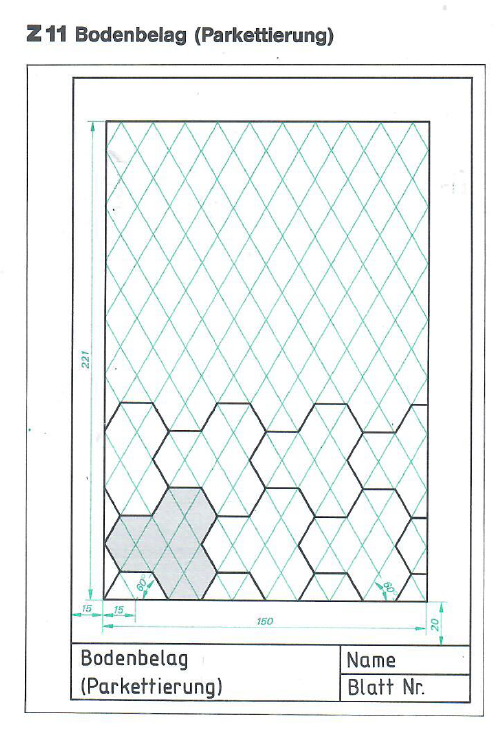 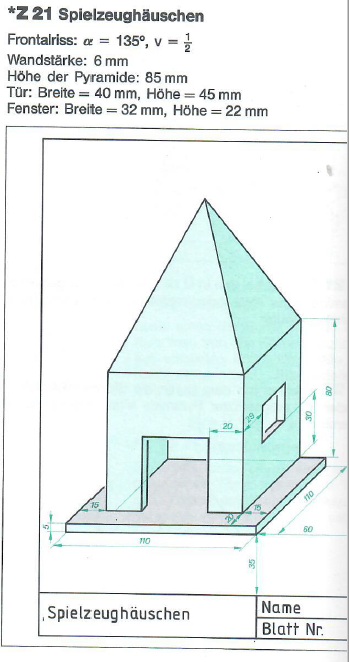 Fach:              GZSchulwoche: 34./36.27.04.-15.05.2020Aufgabenstellung:Arbeitsmaterial (drücke STRG und klicke auf den Link)Erledigt am:Grüß euch! Ich hoffe, ihr habt euch gut erholt und seid noch alle gesund!!! Dieser Arbeitsplan gilt wieder für zwei Wochen, teilt euch trotzdem alles gut ein!Schau dir zur Wiederholung folgendes Video an:https://www.youtube.com/watch?v=hVSrt35B2MISchicke die fertigen Arbeiten aus Schulwoche 29 und 30(Wochen vor Ostern) an Frau Langecker, falls du das noch nicht erledigt hast!!!!!4a,4b,4cSende sie an Frau Langeckere.langecker@tsn.atZuerst hab ich euch die Informationen zur Blatteinteilung und zur Beschriftung angehängt, auch ohne Platte möglich.BlatteinteilungBeschriftungDu erinnerst dich: wird eine Ebene mit kongruenten Flächen lückenlos ausgelegt, so nennt man das PARKETTIERUNGPARKETTIERUNG(Bodenbelag)Zuerst grünen 60°Raster(Parallelverschieben Abstand 15 mm) hauchdünn mit Bleistift-genau arbeiten!Den gesamten Raster mit Muster auslegen-stärker mit Bleistift!SPIELZEUGHÄUSCHENIm Frontalriss wie angegebenSPIELZEUGHÄUSCHENAusführung: Tusche und FarbeAbgabetermin bei Frau LangeckerSpätestens am FREITAG, 15.5.2020